The Elemental colour pallette has been designed to make shopping & getting ready easier.By having a pallete of colours that compliments each other makes mixing and matching outfits a breeze. Plus when you buy new clothes you know it will go with what you already have.Three ways you can jazz up your wardrobe with a colour chartBuy accersories with mixed colours that suit your pallette. They will pull your outfit together.Dress according to your body type so that all your clothes fit well.Buy timeless pieces & classics like the leather jacket, the hoop earings, the denim skirt and then incorporate your own style with them.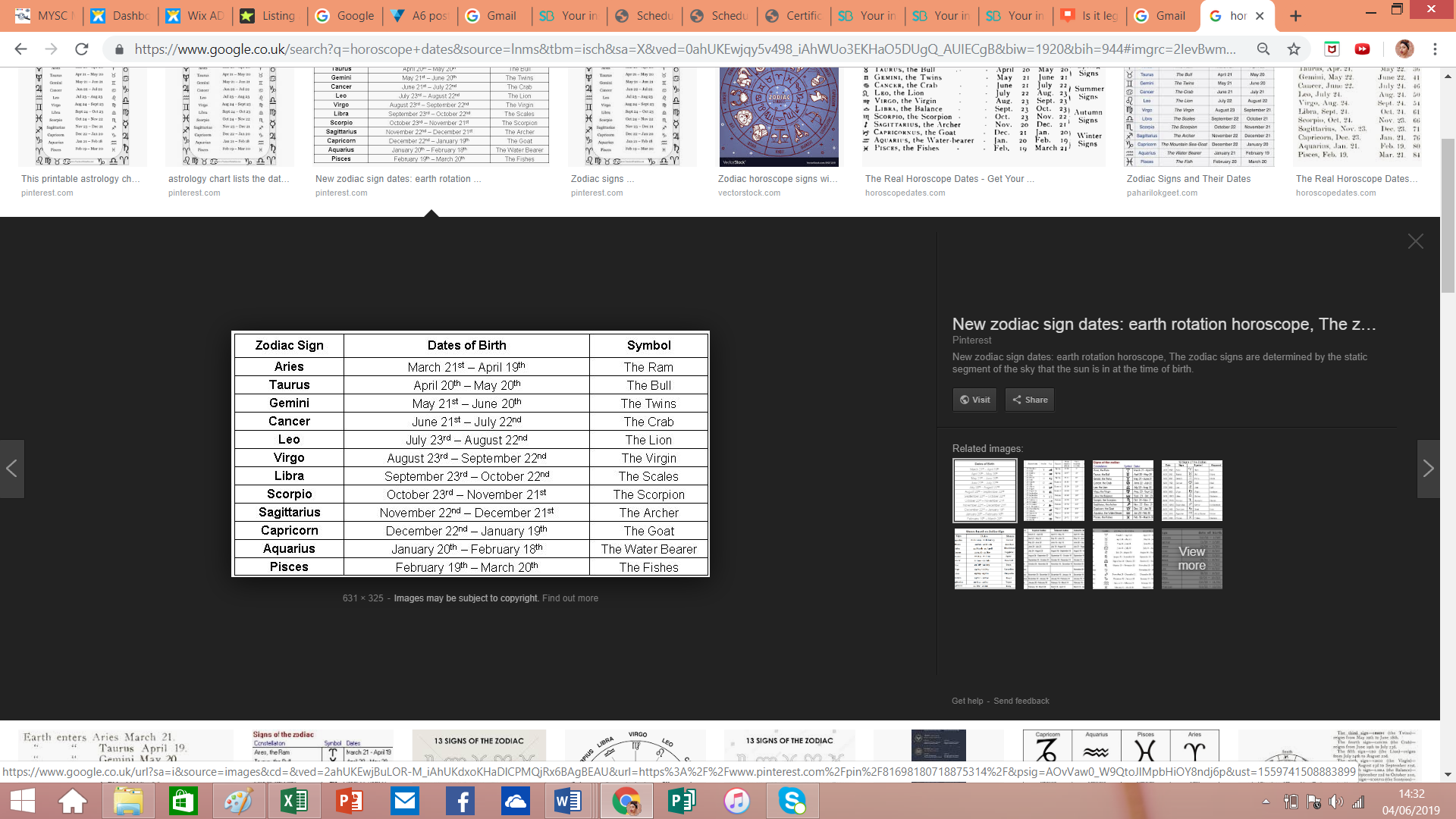 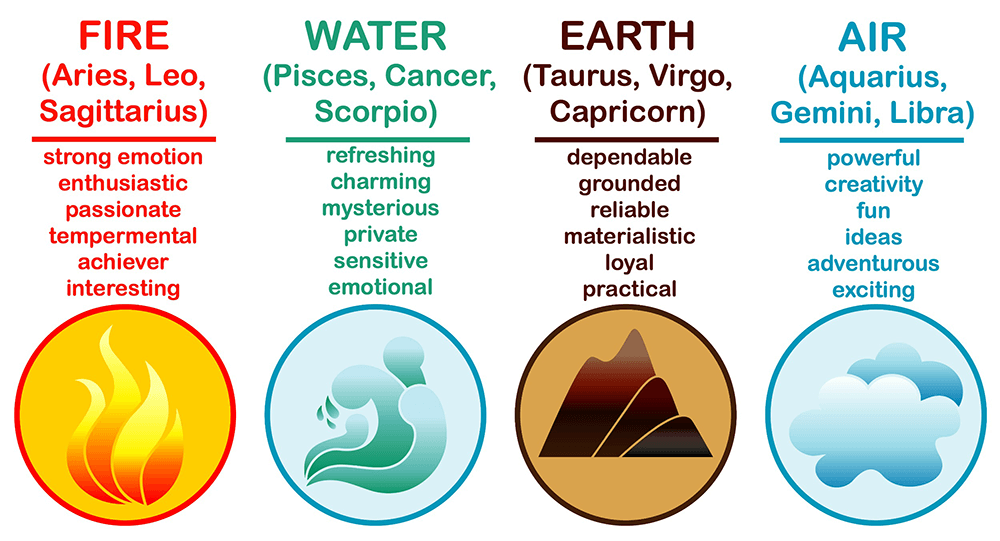 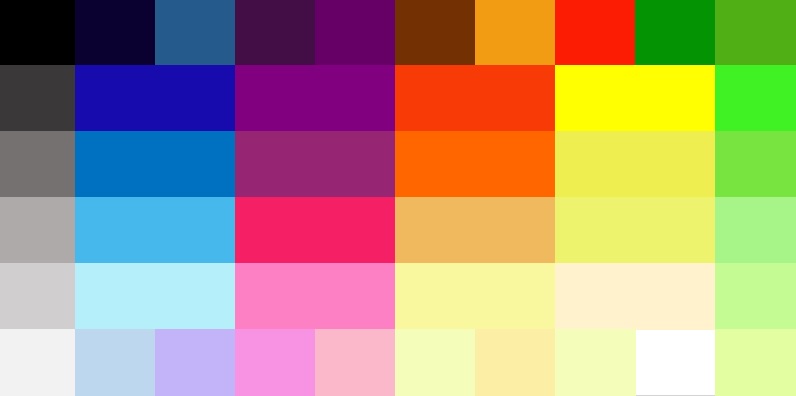 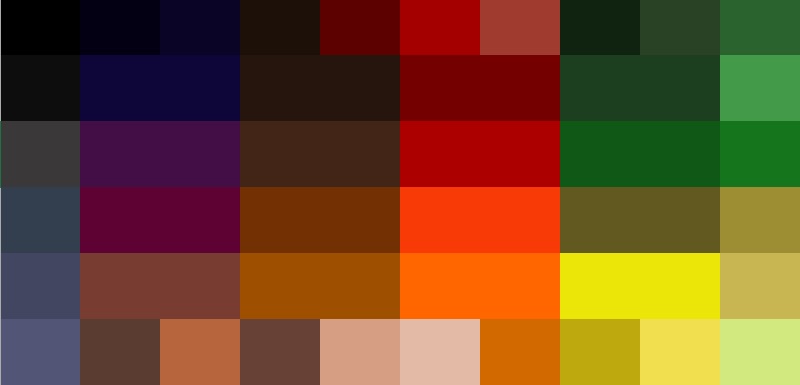 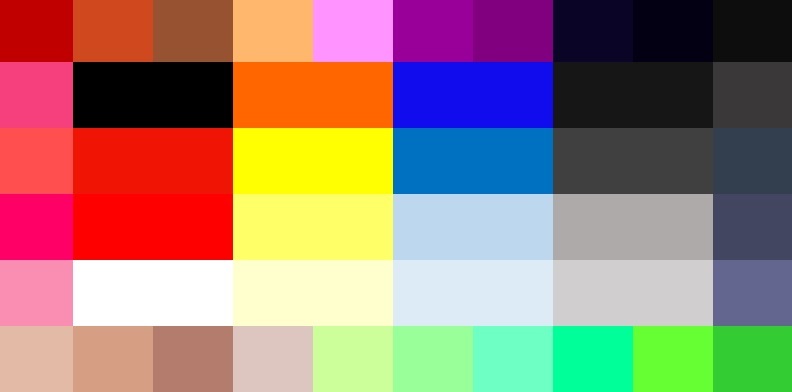 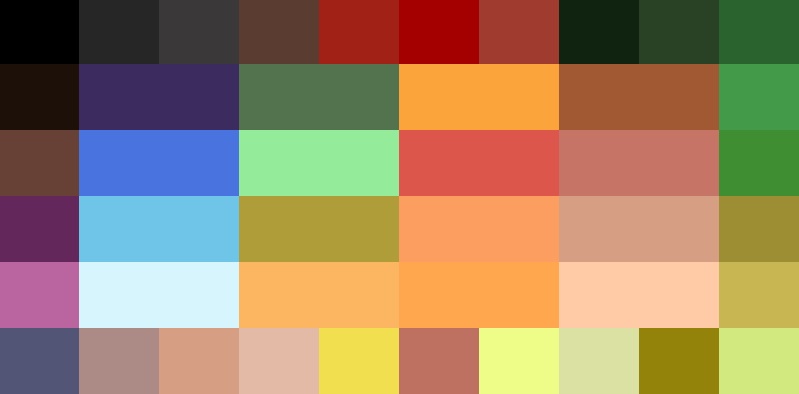 